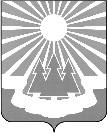 Администрация
муниципального образования «Светогорское городское поселение»
Выборгского района Ленинградской областиПОСТАНОВЛЕНИЕВ целях развития самоорганизации и самоуправления молодёжи, стимулирования деятельности молодёжных объединений, в соответствии с планом мероприятий на 2019 год 
в рамках реализации муниципальной программы «Молодежь МО «Светогорское городское поселение», администрация МО «Светогорское городское поселение»,П О С Т А Н О В Л Я Е Т:1. Организовать и провести 15-16 ноября 2019 г. Муниципальный молодёжный марафон «МММ-2019. Информационное общество» (далее Марафон).2. Утвердить Положение о проведении Марафона (Приложение).3. Ответственным за организацию и проведение Марафона от администрации назначить специалиста 1 категории сектора по культуре, делам молодёжи и спорту 
Лановую Е.М.4. И.о. директора МБУ «КСК г. Светогорска» Гапоненко В.П. оказать содействие 
в организации и проведении Марафона.5. Рекомендовать директору муниципального предприятия 
МО «Светогорское городское поселение» «Пресс-центр Вуокса» Тихоновой Н.В. проинформировать население о проведении Марафона,  обеспечить работу корреспондентов 
в дни проведения Марафона для дальнейшего освещения в СМИ.7. Рекомендовать руководителям предприятий, учреждений и организаций МО «Светогорское городское поселение» (вне зависимости от форм собственности) делегировать участников Марафона.8.  Контроль за исполнением настоящего постановления оставляю за собой.И.о. главы администрации                                                                                                 С.В. Давыдов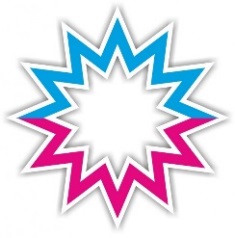 Приложение 1 
к постановлению администрации
МО «Светогорское городское поселение»от «22» октября 2019 №420ПОЛОЖЕНИЕо проведении муниципального молодёжного марафона«МММ-2019. Информационное общество»Цель:Развитие самоорганизации и самоуправления молодёжи.Задачи:Выявление самого универсального молодёжного объединения на территории МО «Светогорское городское поселение».Развитие физической активности, воспитание моды на здоровый образ жизни. Развитие интеллектуального и социально-деятельностного потенциала молодого поколения, совершенствование ценностно-смысловых ориентиров и жизненных установок.Мероприятие проходит по принципу: «Молодые - молодым».Участники:Команды, делегированные предприятиями, организациями, учреждениями, объединениями. Замены состава команды в ходе проведения Марафона не допускаются!Дата и место проведения:15-16 ноября 2019 года.Россия, Ленинградская область, Выборгский район, г. Светогорск. Открытие 15.11.2019 г. в Дом спорта МБУ «КСК г. Светогорска»  в 16.00 (г. Светогорск, ул. Гарькавого, д. 12А).Схема управления мероприятием:Инициаторы Марафона – молодёжный актив МО «Светогорское городское поселение»; Ответственные за исполнение программы Марафона и общую координацию мероприятия – организационно-творческая группа (Приложение 1);Марафон проходит при поддержке администрации МО «Светогорское городское поселение» и МБУ «Культурно-спортивный комплекс г. Светогорска».Программа;Марафон проводится по 6 видам и направлениям (Приложение 2):Нетрадиционная визитная карточка (Приложение 3);Креативно-спортивные соревнования;Социальная акция (Приложение 4)Интеллектуальная игра РИСК (Приложение 5);Конкурс видео «Герои Великой Победы» (Приложение 6);Ted-выступление (Приложение 7);Дебаты (Приложение 8).Команда победитель определяется по сумме набранных баллов в каждом виде соревнования.Начисление баллов:В каждом виде команда набирает определённое число баллов, в зависимости от занимаемого места. По итогам всех видов лидирующая команда побеждает в Марафоне. Если команды по итогам всех соревнований набирают одинаковое количество баллов, жюри учитывает дополнительные баллы. Если дополнительные баллы не решают исход марафона, победа присуждается той команде, у которой по результатам всех конкурсов было больше первых мест в любых из 7 соревнований. Награждение:Команда - победитель и призёры в каждом конкурсе награждаются грамотами.Финансирование:Затраты, связанные с организацией и проведением «МММ-2019. Информационное общество» берёт на себя организующая сторона.Затраты, связанные с участием в конкурсных мероприятиях (питание, доставка, канцелярия, атрибутика и пр.) берёт на себя направляющая сторона.Дополнительные условия:Совещание капитанов состоится 08.11.2019 в 16.00 в Доме культуры г. Светогорска в зале Совета депутатов на втором этаже (г. Светогорск, ул. Победы, д.37).Порядок выступления команд определяется жеребьевкой.Заявки на участие подаются до 8 ноября по электронной почте: katerina.lanovaja@yandex.ru или в администрацию МО «Светогорское городское поселение» (каб.№9), Лановая Е.М.  или на бумажном носителе согласно Приложению 9. P.S. Всем участникам спортивных соревнований необходимо иметь:Спортивную одежду.Сменную обувь.Контактные телефоны/факс:            +7 905 286 47 04 – Лановая Екатерина (813 78) 40 880 - факсДанное Положение является приглашением для участия в Марафоне.*в положение могут быть внесены изменения и дополнения Приложение 1к Положению о проведениимуниципального молодёжного марафона«МММ-2019.Информационное общество»ОРГАНИЗАЦИОННО-ТВОРЧЕСКАЯ ГРУППА«МММ-2019. Информационное общество»Председатель организационно-творческой группы:Сергеева Л.В. – начальник сектора по культуре, делам молодёжи и спорту.Заместитель председателя организационно-творческой группы:Лановая Е.М. – специалист 1 категории сектора по культуре, делам молодёжи и 
спорту, руководитель муниципального штаба ВОД "Волонтёры Победы» 
МО «Светогорское городское поселение».Члены организационно-творческой группы:Киселева К.О. – заместитель директора МБУ «КСК г. Светогорска», депутат Совета депутатов МО «Светогорское городское поселение» (по согласованию).Дибривный А.Г. – старший тренер Дома спорта г. Светогорск (по согласованию).Младших Ксения Павловна – ответственная за направление «Самоуправление» в  Совете молодежи при главе администрации МО «Светогорское городское поселение» (по согласованию).Филатов Евгений Васильевич - ответственный за направление «Поиск и развитие талантливой молодёжи» в  Совете молодежи при главе администрации МО «Светогорское городское поселение» (по согласованию).Приложение 2к Положению о проведениимуниципального молодёжного марафона«МММ-2019. Информационное общество»ПРОГРАММА15 ноября 2019г.г. Светогорск, ул. Гарькавого, д.12А, Дом спорта16:00 - Сбор команд, регистрация.16:30 - Церемония открытия.17:00 - Нетрадиционная визитная карточка.17:30 - Креативно-спортивные соревнования.19.00 - Молодёжная дискотека (Дом культуры, г. Светогорск, ул. Победы, д.37).Подробные условия спортивных соревнований будут озвучены на совещании капитанов команд 08.11.2019 в 16.00 в Доме культуры г. Светогорска в зале Совета депутатов на втором этаже (г. Светогорск, ул. Победы, д.37).Итоги конкурса «Социальная акция» будут подведены во время молодёжной дискотеки в 20.00 (Дом культуры, г. Светогорск, ул. Победы, д.37).16 ноября 2019 г.г. Светогорск, ул. Победы, д. 37, Дом культуры12:00 – сбор команд.12:30 – Дебаты.13.30 – Интеллектуальная игра «РИСК»15:00 – Кофебрейк.15:30 – Ted-выступления16:00 - Подведение итогов конкурса видео «Герои Великой Победы». Просмотр фильма.18:00 – Подведение итогов, церемония награждения.Приложение 3к Положению о проведениимуниципального молодёжного марафона«МММ-2019. Информационное общество»Нетрадиционная визитная карточка «Командный мемасик»Участники: Вся команда.Описание:Задание – участникам необходимо придумать мем* рассказывающий о команде. Это может быть картинка, каллаж или короткое видео (не более 1 мин.).*Мем (мемасик) — также известный как медиа-вирус — это идея, образ или любой другой объект нематериального мира, который передаётся от человека к человеку вербально, невербально, через интернет или как угодно ещё. 
Требования и правила:Мем должен быть понятным, оригинальным и с юмором.Хорошее качество изображения или видео (не мутное, без ряби и без явных очертаний пикселей).В меме не должно быть никаких оскорблений, ненормативной лексики и непристойностей.Мем не должен содержать грамматических, пунктуационных и речевых ошибок. При создании мема разрешается пользоваться шаблонами.Жюри имеет право проверить любой мем на плагиат, в случае плагиата задание будет не засчитано.Критерии оценки:-Раскрытие темы-Юмор-Идея-Креативность-Оригинальность-Соответствие требованиям и правиламПриложение 4к Положению о проведениимуниципального молодёжного марафона«МММ-2019. Информационное общество»Конкурс «Социальная акция»Социальная акция - один из видов социальной деятельности, целями которой могут быть: привлечение внимания общества к существующей социальной проблеме, привлечение внимания общества к какой-либо дате, какому-либо событию.Социальная акция должна быть проведена командой заранее в течении недели с 08.11.2019 по 14.11.2019. Подробности о социальной акции будут озвучены на совещании капитанов, которое состоится 08.11.2019 в 16.00 в Доме культуры г. Светогорска в зале Совета депутатов на втором этаже (г. Светогорск, ул. Победы, д.37).В этом году темы социальной акции заранее подготовлены организаторами Марафона. На совещании капитанов, каждая команда методом жеребьевки вытянет тему социальной акции, которую они будут проводить в течении недели (акция может быть проведена одним днем, несколькими днями или всю неделю). Важно: старт акции не раньше 08.11.2019 и окончание акции до 18.00 14.11.2019.Особое требование – фиксирование проведения акции в историях, прямых трансляциях, в постах, в социальных сетях (Вконтакте, Инстаграм). Все видеоматериалы, статьи и ссылки о ходе проведения акции необходимо публиковать в группе Совета молодёжи: https://vk.com/svsovet, а также обязательно приглашение членов Совета молодёжи и молодёжного актива на акции!Правила публикации:Посты о ходе проведения акции должны содержать хештеги: #МуниципальныйМолодёжныйМарафон  #название акции #название команды #Светогорск (или населенный пункт, в котором в проводите акцию или проживаете).Для размещения информации об акции в группе Совета молодёжи просьба обращаться к модераторам группы через кнопку «Сообщения»Критерии оценки:Оригинальность.Результативность.Массовость.Вклад всей команды.Качество, размещённой в социальных сетях, информации о ходе проведения акции (посты, прямые трансляции, видео, лайки, комментарии).Основным критерием при оценке социальной акции является наличие конечного результата. Например: благодаря акции в секцию по футболу записались пять новых участников или в фонд поддержки бездомных животных было собрано 15 кг сухого корма. ВАЖНО: В рамках проведения акций запрещен сбор денежных средств! По любым вопросам, а также за помощью в проведении акции можно обращаться к организаторам Марафона!Приложение 5к Положению о проведениимуниципального молодёжного марафона«МММ-2019. Информационное общество»Интеллектуальная игра «РИСК. Великая Отечественная Война»Игра «РИСК. Великая Отечественная Война» - это командная интеллектуально-развлекательная игра, не требующая предварительной подготовки.Разум, Интуиция, Скорость, Команда. Именно так расшифровывается название Всероссийской лиги интеллектуальных игр, связанных с историей нашей страны. Вопросы игры требуют не только знаний и умения мыслить логически, но и наличия хорошей интуиции.	Игра направлена на популяризацию культурно-содержательного и интеллектуального обогащения досуга, содействие в повышении интеллектуального уровня молодёжи.ВАЖНО: В игре принимает участие вся команда!	Игра проходит в 4 раунда:
I  Раунд «Вопросы на эрудицию»II Раунд «Вопросы  в картинках»III Раунд «Кинокадры»IV Раунд «Аудио-вопросы»	Игра проходит по принципу «Вопрос-ответ», за каждый правильный ответ команде начисляются баллы. Команда-победитель определяется по количеству набранных баллов.Правила:запрещается выкрикивать ответы из зала;каждый представитель команды обязан соблюдать общепринятые правила поведения в обществе;каждый участник должен понимать, что Игра – это процесс, с которым связаны определённый азарт и повышенный уровень эмоций, и не провоцировать конфликты, а также не переносить игровую конкуренцию на реальную жизнь;во время проведения игры запрещается пользоваться гаджетами (мобильные телефоны, планшетные компьютеры, смарт часы, плееры с функцией доступа в интернет и т. д.).Победитель игры определяется по наибольшей сумме баллов.Приложение 6к Положению о проведениимуниципального молодёжного марафона«МММ-2019. Информационное общество»Конкурс видеороликов «Герои Великой Победы»Цель конкурса – сохранение исторической памяти о событиях Великой Отечественной войны 1941 – 1945 годов, содействие патриотическому воспитанию жителей 
МО «Светогорское городское поселение».Командам необходимо подготовить видеоролики на тему «Герои Великой Отечественной войны».Продолжительность ролика от 2 до 5 минут.Видеоролик должен содержать информацию об одном из героев Великой Отечественной войны или участнике Великой Отечественной войны.Команда должна представить не менее 5 видеороликов от каждого члена команды.При оценке видеороликов жюри будет отдавать предпочтение материалам о прадедушках/прабабушках, дедушках/бабушках – участниках Великой Отечественной войны, ветеранах Великой Отечественной войны (в независимости от категории) членов команды.Требования:в Конкурсе участвуют видеоролики, соответствующие тематике Конкурса; на Конкурс предоставляются видеоролики, снятые (созданные) любыми доступными средствами (видео- и анимационные ролики (не слайд-шоу)); сведения, содержащиеся в представленных на Конкурс видеороликах, должны быть достоверными;участники сами определяют жанр видеоролика (интервью, репортаж, видеоклип и т. д.);  формат предоставляемых файлов: MPEG, WMV, AVI, MP4; Видео должно быть опубликовано в социальной сети (Вконтакте, Инстаграм) или на сайте Ютуб с хештегами: #МуниципальныйМолодёжныйМарафон, #название команды, #герой, #память.видеоролики должны быть оформлены информационной заставкой (имя автора, название команды); в ролике могут использоваться фотографии;   содержание видеороликов не должно противоречить законодательству РФ. На Конкурс не принимаются ролики рекламного характера, оскорбляющие достоинства и чувства других людей, не укладывающиеся в тематику.организаторы Конкурса оставляют за собой право использовать работы с указанием авторства для других мероприятий в целях популяризации исторического наследия, в том числе с размещением лучших работ в сети Интернет и в рекламных целях.видеоролики не должны содержать плагиат, т.е. быть полностью скопированными. Жюри вправе проверить любой видеоролик на плагиат.ВАЖНО: готовые видеоролики необходимо прислать до 18:00 14.11.2019 г. 
в оргкомитет Марафона по эл. почте: katerina.lanovaja@yandex.ru или модераторам группы Совета молодёжи https://vk.com/svsovet через кнопку «Сообщения». В сообщении необходимо указать название команды!Особые требования:Предусмотрены дополнительные 3 балла за видеоролики сделанные друзьями, родственниками, другими жителями поселения, выложенные в социальные сети с вышеупомянутыми хештегами (обязательно указание хештега команды, по примеру которой выложены видео). Ссылки на такие видеоролики команде необходимо прислать вместе со своими готовыми видеороликами.Основными оценочными критериями работы жюри являются:  содержание, отражающее тему Конкурса; оригинальность; качество исполнения;отклик в социальных сетях (лайки, просмотры, репосты);личностный характер видеоролика (о прадедушках/прабабушках, дедушках/бабушках – участниках Великой Отечественной войны, ветеранах Великой Отечественной войны членов команды).По любым вопросам, а также в случае возникновения сложностей в подготовке видеороликов можно обращаться к организаторам Марафона!Приложение 7к Положению о проведениимуниципального молодёжного марафона«МММ-2019. Информационное общество»Конкурс «Ted-выступление»
TED-выступление — это название лекций, которые читаются умнейшими и знаменитыми людьми планеты с 1984 года в рамках проекта TED. Перевод (расшифровка) этой аббревиатуры звучит как Технология, Развлекательные проекты, Дизайн (Technology, EnTerTainmenT, Design). По первым буквам этих английских слов и составлено название мероприятия, которое проводится фондом Sapling FoundaTion.Выступление в стиле TED стали очень популярным форматом во всем мире, что привело к интересному феномену движения национальных ТЕД конференций.Команде необходимо подготовить короткое выступление на интересующую тематику.Выступления могут быть на разные темы (образование, творчество, креатив, досуг, лайфхаки и т.д.). Темы выступления необходимо согласовать с оргкомитетов до 18:00 14.10.2019 г.Выступление должно быть не менее 4 и не более 7 минут.Критерии оценки:эмоциональность,заинтересованность,новизна,актуальность,чистота и грамотность речи,юмор,подача,креативность.Приложение 8к Положению о проведениимуниципального молодёжного марафона«МММ-2019. Информационное общество»Конкурс «Дебаты»
Участники: Вся команда.Описание:Согласно общей жеребьёвке на сцену приглашаются 2 команды. Методом жеребьёвки  будут выбраны и темы дебатов для каждой пары команд (на каждый раунд разная тема). Команды занимают позицию («за» или «против») или по жребию. На подготовку речи командам даётся 20 минут. Каждый участник по очереди от каждой стороны высказывает своё мнение (не более 3 минут на каждое выступление). В процессе выступления участника противоположная команда не имеет права мешать выступающему. Однако, участник противоположной команды по поднятой руке может высказать реплику с разрешения выступающего. Каждый участник выступает только один раз (без учёта реплик).Один раунд продолжается в течение 8 минут.Игра проходит по олимпийской системе (на вылет).Приложение 9к Положению о проведениимуниципального молодёжного марафона«МММ-2019. Информационное общество»ЗАЯВКАна участие в «МММ-2019. Информационное общество»15-16 ноября 2019 г.Наименование направляющего учреждения (организации, объединения, самостоятельное участие)_________________________________________________________________ФИО руководителя направляющего учреждения (организации, объединения, капитана) ______________________________________________________________________ФИО капитана команды _________________________________________________________Дата ________________                                                         Подпись ________________22.10.2019№       420О проведении Муниципального молодёжного марафона «МММ-2019. Информационное общество»О проведении Муниципального молодёжного марафона «МММ-2019. Информационное общество»О проведении Муниципального молодёжного марафона «МММ-2019. Информационное общество»О проведении Муниципального молодёжного марафона «МММ-2019. Информационное общество»№ п/пФИО участника (полностью)Контактный номер участника